ParaguayParaguayParaguayParaguayJune 2023June 2023June 2023June 2023SundayMondayTuesdayWednesdayThursdayFridaySaturday1234567891011121314151617Chaco Armistice18192021222324252627282930NOTES: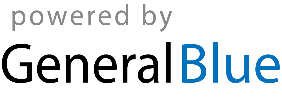 